ТЕМА: Биосфера-глобальная экосистема.Цель: Дать общую характеристику биосферы.Предметныесформировать у студентов систему знаний о биосфере, её компонентах и границах их определяющих.Личностные формировать умение составлять конспект по тексту и лекции преподавателя; развитие внимания студентов.МетопредметныеРегулятивныецелеполагание, планирование, составление плана и последовательности действий, прогнозирование, контроль, коррекция, оценка усвоенного и того, что ещё лежит усвоению.Познавательныепродолжить развитие умения у студентов выявлять взаимосвязь между живой и неживой природой;убедить студентов в том, что границы биосферы определяются естественными причинами;развивать познавательный интерес и биологическое мышление студентов;продолжить формирование умений сравнивать, анализировать, делать выводы.Коммуникативные развивать коммуникативные навыки при работе в группах,воспитывать биологическую культуру.Оборудование урока: презентация: «Биосфера – глобальная экосистема»Тип урока: урок открытия новых знаний.Оформление доски:“…Сейчас в ней происходит бурный рассвет.
Мы знаем только малую частичку этой непонятной,
неясной, всеобъемлющей загадки…”.ХОД УРОКАI. Самоопределение к деятельности.- Садитесь.Уже сотни людей побывали в космосе и через иллюминаторы космических летательных аппаратов видели внешний облик нашей планеты. Но ещё в начале XX века В.И. Вернадский сумел взглянуть на Землю с ещё более далёкого расстояния и силой могучего воображения увидел главное, что отличает Землю от других планет – наличие на ней “проникнутой жизнью оболочки!” “…Сейчас в ней происходит бурный рассвет. Мы знаем только маленькую частичку этой непонятной, неясной, всеобъемлющей загадки…” В.И. Вернадский.- О чём идёт речь?- Я приветствую вас и гостей на уроке биологии по теме “Биосфера”.II. Актуализация знаний и фиксация затруднений в индивидуальной деятельности.-Где вы встречались с этим словом? Что входит в понятие “биосфера”? Перед вами слова профессора Н.Ф. Виноградовой, взятые из книги “Глобальная экология”.Понятие о биосфере было упомянуто в книге “Гидрогеология” (1802г) французским естествоиспытателем Ж. Б. Ламарком. В научном обиходе слово “биосфера” появилось в1875г. на страницах книги “Лик Земли” австрийского геолога Э. Зюсса. Учение о биосфере было создано русским геохимиком В. И. Вернадским в 20 – 30 годах XX в. В его основу было положено представление о планетарной биогеохимической функции живого вещества и о сложной организованности биосферы.-Вспомните, какие сферы Земли составляют биосферу?(на доске), стр. 109-110 рассмотреть геосферы Земли.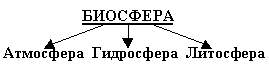 III. Постановка учебной цели.- Каковы же цели нашего урока? (Изучить границы, состав и функции биосферы).- При решении этих задач нам помогут слова Б. Васильева:“ Мне необходимо разобраться самому,
а чтобы разобраться самому,
надо думать сообща”.- У каждого на столе “Лист достижений ученика”, который вы заполнять будете в течение урока.- А знает ли вы, что можно добывать руды, не нарушая ландшафт, с помощью биотехнологии. В скважину, пробуренную к рудному пласту, закачивают раствор с бактериями, способными накапливать в своём теле добываемый металл.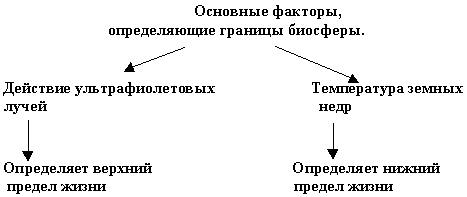 Границы биосферы определяются естественными факторами, воздействующими на организм. Основным из них является действие ультрафиолетовых лучей и температуры. (Доказано, что умеренная солнечная радиация вызывает отложение пигмента меланина (загар), благоприятно влияющего на здоровье. И, наоборот, неумеренное солнечное облучение, особенно с 11 до 16ч. обостряет такие хронические заболевания, как туберкулёз, заболевания женской половой системы, провоцирует образование злокачественной опухоли. Избыток солнечной радиации вызывает старение кожи – одно из важнейших органов человека. Защищаясь от вредного действия лучей, клетки кожи начинают быстро и беспорядочно делиться, чтобы верхний слой кожи утолщился и не пропускал губительный для организма ультрафиолет в глубь тканей. Этот процесс способствует появлению мутантов- видоизменённых клеток, которые и становятся причиной злокачественных опухолей.(стр. 160 экология)Биосфера включает: живое вещество, образованное совокупностью организмов; биогенное, которое создаётся в процессе жизнедеятельности организмов (газы атмосферы, осадочные породы), косное вещество, которое формируется без участия живых организмов (к ним относятся магматические и метаморфические горные породы), биокосное вещество, построенное из живого и косного (к ним относятся природные воды и почвы).-Итак, каковы же основные компоненты биосферы?- Решили мы и вторую задачу, а сейчас расслабимся (физминутка)- Зная состав, строение, что ещё необходимо знать о живом веществе биосферы?- Живое вещество биосферы выполняет несколько функций. Какие же это функции?Чтобы ответить на этот вопрос, предлагаю заполнить таблицу .(таблица на доске, презентация)Основные функции живого вещества в биосфереIII. Первичное закрепление во внешней речи. Самостоятельная работа взаимопроверкой.IV. Рефлексия деятельности (итог урока).УРОВЕНЬ 1Выберите из предложенных суждений правильные.Биосфера – это совокупность всех биогеоценозов.Биосфера – это открытая система.Живое вещество в биосфере выполняет биогеохимические и концентрационные функции.Высший уровень организации жизни на Земле – биогеоценотический.Нижняя граница обитания живых существ проходит в литосфере на глубине 2 -3 км.Человек – часть биомассы биосферы.Живые организмы, регулируя круговорот веществ, служат мощным геологическим фактором, преобразующим поверхность нашей планеты.Весь кислород атмосферы образован в результате процесса жизнедеятельности автотрофных организмов.УРОВЕНЬ II.Установите соответствие.А – Биосфера.Б – Функции живого вещества.В – Роль живого вещества.Г – Почва.Д – Биоэнергетические проблемы.И – В.И. Вернадский.К – Биогенная миграция.Л.- Автотрофные организмы.1. Оболочка Земли, населённая живыми организмами.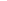 2. Академик, основоположник биогеохимии.3. Химические превращения веществ и энергии, связанные с ростом, размножением и перемещением живых организмов в пространстве.4. Верхний слой суши, образованный под влиянием растений, животных, микроорганизмов и климата из материнских горных пород, на которых он находится.5. Человек пытается использовать нетрадиционные источники энергии: энергию Солнца, тепло земных недр, тепловую и механическую энергию Океана.6. Поддерживая благоприятные условия и подавляя отрицательные воздействия, человек может регулировать продуцирование биомассы, добиваясь его максимального роста.7. Круговорот элементов, входящих в состав живых организмов.8. Весь кислород атмосферы образован благодаря деятельности…УРОВЕНЬ III.1.Жизнь можно обнаружить:а) в любой точке биосферы;б) в любой точке Земли;в) в любой точке биосферы, кроме Антарктиды и Арктики.2. Основное отличие биосферы от других оболочек Земли заключается в том, что:а) в биосфере не происходит геохимических процессов, а идёт только биологическая эволюция;б) в биосфере используются другие источники энергии;в) геологическая и биологическая эволюция идут одновременно.3. К какой функции живого вещества можно отнести процессы фотосинтеза:а) к газовой;б) к окислительно – восстановительной;в) к концентрационной;г) ко всем перечисленным функциям;д) к функциям а) и б).4. Что является ограничивающим фактором, в большей степени препятствующим существованию жизни в верхних слоях атмосферы?а) состав воздуха;б) температура;в) ультрафиолетовое излучение;г) влажность.5. Какие из экологических факторов максимально быстро влияют на изменения биосферы:а) абиотические;б) антропогенные;в) биотические.6. Выберите основные факторы среды, от которых зависит процветание организмов в океане:а) доступность воды; б) количество осадков; в) прозрачность среды;г) рН среды; д) соленость среды; е) скорость испарения воды;ж) концентрация в среде углекислого газа.7. Какой из факторов, влияющих на атмосферу, наиболее постоянен?а) давление;б) прозрачность;в) газовый состав;г) температура.8. Почему необходим приток энергии в биосферу извне?а) потому что углеводы, образовавшиеся в растении служат источником энергии для других организмов;б) потому что в организмах происходят окислительные процессы;в) потому что организмы разрушают остатки биомассы.Биосфера – это сфера,  
Где живые все живут.
И микробы, рыбы, птицы
Дышат, двигаются, растут.Самый главный в сфере житель –
Это ты, человек,
Сделай жизнь прекрасней, чище, 
Не на год, а на век.Биосфера – это сфера,  
Где живые все живут.
И микробы, рыбы, птицы
Дышат, двигаются, растут.Самый главный в сфере житель –
Это ты, человек,
Сделай жизнь прекрасней, чище, 
Не на год, а на век.Биосфера – это сфера,  
Где живые все живут.
И микробы, рыбы, птицы
Дышат, двигаются, растут.Самый главный в сфере житель –
Это ты, человек,
Сделай жизнь прекрасней, чище, 
Не на год, а на век.Биосфера – это сфера,  
Где живые все живут.
И микробы, рыбы, птицы
Дышат, двигаются, растут.Самый главный в сфере житель –
Это ты, человек,
Сделай жизнь прекрасней, чище, 
Не на год, а на век.От простейших и до высших,
Всем хватает места там,
Продолжаем изученье,
Тихо сели по местам.ФункцииКраткая характеристика
происходящих процессов